Mentor Payment Summary Form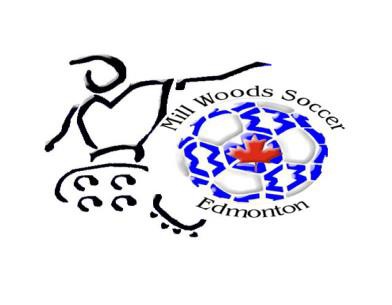 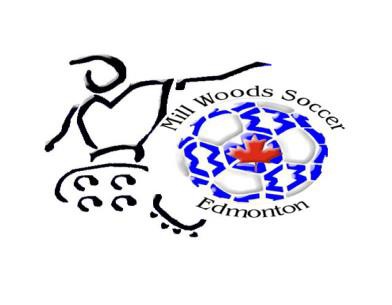 Mentor Name: 		                                        Address: 	                      Postal Code: 	                          Email: 	                  Phone #:		                   Keep cheque for Pick up □ or Mail cheque □Location:   MW SOCCER OFFICE #84, 4003 – 98 Street Edmonton, AB T6E 6M8 Fax# 780-461-1745         Date & Time	         Start time                   Finish time	           Location	                   Total hours & ratePayment forms are due to Mill Woods Soccer Office by the 3rd Friday of the month.Cheques will be available 7 business days after payment form due dates. Payment forms received after the due date will be processed for the next months’ pay.**** Any questions or concerns can be addressed to Jorge @ 780-999-0805 ****